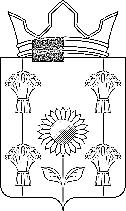 АДМИНИСТРАЦИЯ НОВОЛЕНИНСКОГО СЕЛЬСКОГО ПОСЕЛЕНИЯ ТИМАШЕВСКОГО РАЙОНАП О С Т А Н О В Л Е Н И Еот   13.10.2023                                                                                                       №101                                   хутор ЛенинскийО внесении изменений в постановление администрации Новоленинского сельского поселения Тимашевского района  от 10 марта 2016 г. № 69«Об утверждении Положения о комиссии по соблюдению требований к служебному поведению муниципальных служащих администрации Новоленинского сельского поселения Тимашевского района и урегулированию конфликта интересов»Руководствуясь статьями 12, 13 Федерального закона от 10 июля 2023 г.
№ 286-ФЗ «О внесении изменений в отдельные законодательные акты
Российской Федерации», в соответствии  с Уставом Новоленинского сельского поселения Тимашевского района  п о с т а н о в л я ю:Внести изменения в постановление администрации Новоленинского сельского поселения Тимашевского района от 10 марта 2016 г. № 69 «Об утверждении Положения о комиссии по соблюдению требований к служебному поведению муниципальных служащих администрации Новоленинского сельского поселения Тимашевского района и урегулированию конфликта интересов» (в редакции постановлений от 03 мая 2018 г. № 28; от 10 июля 2020 г. № 40; от 27 июля 2021 г. № 68; от 19 августа 2022 г. № 78):Дополнить пункт 12 приложения 1 к постановлению подпунктом «е» следующего содержания:«е) поступившее в соответствии с частью 6 статьи 13 Федерального закона от 25 декабря 2008 г. № 273-ФЗ «О противодействии коррупции» уведомление о возникновении не зависящих от муниципального служащего обстоятельств, препятствующих соблюдению ограничений и запретов, требований о предотвращении или об урегулировании конфликта интересов и исполнению обязанностей, установленных Федеральным законом от 25 декабря 2008 г.
№ 273-ФЗ «О противодействии коррупции» и другими федеральными законами в целях противодействия коррупции».Дополнить приложение 1 к постановлению пунктом 13.4.1 следующего содержания:«13.4.1 Уведомление, указанное в подпункте «е» пункта 12 настоящего Положения, подается в комиссию в течение трех рабочих дней со дня, когда физическому лицу стало известно о возникновении обстоятельств, указанных в подпункте «е» пункта 12 настоящего Положения. В случае, если указанные обстоятельства препятствуют подаче уведомления об этом в установленный срок, такое уведомление должно быть подано не позднее 10 рабочих дней со дня прекращения указанных обстоятельств.Уведомление подлежит рассмотрению комиссией в порядке, установленном пунктом 14 настоящего Положения в течение 30 дней со дня поступления уведомления».Дополнить приложение 1 к постановлению пунктом 23.1 следующего содержания:«23.1  По итогам рассмотрения вопроса, указанного в подпункте «е» пункта 12 настоящего Положения, комиссия принимает одно из следующих решений:а) установить причинно-следственную связь между возникновением независящих от муниципального служащего обстоятельств и невозможностью соблюдения им ограничений, запретов и требований, а также исполнения таких обязанностей, и освободить муниципального служащего от ответственности за несоблюдение антикоррупционных ограничений и запретов, требований о предотвращении или об урегулировании конфликта интересов и неисполнение обязанностей;б) признать, что возникновение обстоятельств зависело от воли или действия муниципального служащего, ссылающегося на наличие этих обстоятельств и направить главе муниципального образования предложение о применении конкретной меры ответственности к муниципальному служащему».Изложить пункт 26 приложения 1 к постановлению в новой редакции:«26. Решения комиссии оформляются протоколами, которые подписывают члены комиссии, принимавшие участие в ее заседании. Решения комиссии, за исключением решения, принимаемого по итогам рассмотрения вопроса, указанного в абзаце втором подпунктами «б», «е» пункта 12 настоящего Положения, для главы муниципального образования носят рекомендательный характер. Решение, принимаемое по итогам рассмотрения вопроса, указанного в абзаце втором подпунктами «б», «е» пункта 12 настоящего Положения, носит обязательный характер.».Изложить пункт 33.1 приложения 1 к постановлению в новой редакции:«33.1 Выписка из решения комиссии, заверенная подписью секретаря комиссии и печатью администрации муниципального образования, вручается гражданину, замещавшему должность муниципальной службы, в отношении которого рассматривался вопрос, указанный в абзаце втором подпунктами «б», «е» пункта 12 настоящего Положения, под роспись или направляется заказным письмом с уведомлением по указанному им в обращении адресу не позднее одного рабочего дня, следующего за днем проведения соответствующего заседания комиссии».2. Заместителю главы Новоленинского сельского поселения Тимашевского района Гриценко Е.Ф. обнародовать настоящее постановление в газете «Новоленинские вести» и обеспечить размещение настоящего постановления на официальном сайте администрации Новоленинского поселения Тимашевского района в информационно-телекоммуникационной сети «Интернет».        4. Постановление вступает в силу после его опубликования.Глава Новоленинского сельскогопоселения Тимашевского района                                                         С.И. АлапийЛИСТ СОГЛАСОВАНИЯпроекта постановления администрации муниципального образованияТимашевский район от_______________№_____________«О внесении изменений в постановление администрации Новоленинского сельского поселения Тимашевского района  от 10 марта 2016 г. № 69«Об утверждении Положения о комиссии по соблюдению требований к служебному поведению муниципальных служащих администрации Новоленинского сельского поселения Тимашевского района и урегулированию конфликта интересов»Проект подготовлен и внесен:Ведущий специалист администрацииНоволенинского сельского поселенияТимашевского района                                                                     О.С. ВерзуноваПроект согласован:Заместитель главы Новоленинского сельского поселения Тимашевского района                                                    Е.Ф. Гриценко                                                